Publicado en  el 18/06/2015 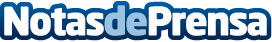 El Foro de Inversores de ESIC, una excelente oportunidad para la financiacion de proyectos de alumnos de la EscuelaLa bienvenida y presentación del Foro estuvo  a cargo de Segundo Huarte, director de ESIC EmprendedoresDatos de contacto:ESICNota de prensa publicada en: https://www.notasdeprensa.es/el-foro-de-inversores-de-esic-una-excelente_1 Categorias: http://www.notasdeprensa.es